07.04.202024 группа Математика:Образовательная платформа «Я класс»Предмет: ЕГЭТема: ЕГЭ по математике 2020. Оценка уровня подготовки к итоговой аттестацииМатематика. Базовый уровень. Тренировочные вариантыВариант 2Задание:  пройти тестЛогины и пароли для входа на платформу «Я класс»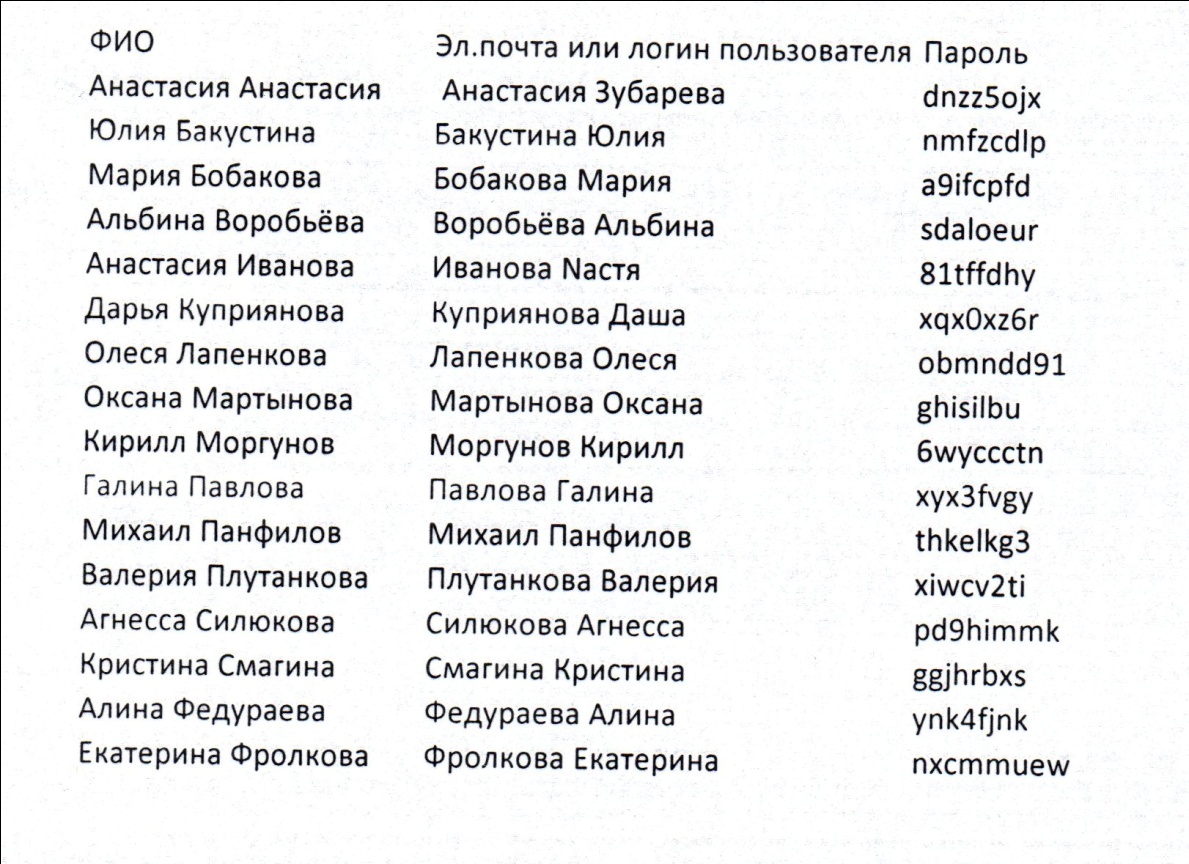 